6th November 2019Dear Parent/Carer,Learning Community Trust Arthog Outdoor Education Centre Residential VisitMonday 11th - Friday 15th May 2020This year we are able to offer our Year 7/8 students an amazing opportunity to be part of our first Learning Community Trust visit to Arthog Outdoor Education Centre in North Wales, for a 5 day residential activity week. Hadley Learning Community, Ercall Wood Academy and Charlton are collaborating to offer our students this wonderful opportunity. It is a unique opportunity for children across our schools to mix together, build new friendships and enjoy the challenges of Arthog.Arthog offers a wide variety of outdoor activities including mountain walking, rock climbing, canoeing, kayaking and gorge walking, to name a few all set against the beautiful backdrop of Barmouth Bay and the Mawddach Estuary.  As well as the challenges posed by the activities, this residential visit also gives students the opportunity to further develop both social skills and their independence. Some of our schools have been involved with Arthog for many years and have great experience in  organising this residential activity week which has always proved to be an enormously enjoyable experience for all participants. We hold a parents’ meeting prior to the trip in order to share further information regarding the organisation of the week and to give you an opportunity to see pictures of previous years, as well as to ask any questions you may have. The arrangements of the meeting will be forwarded to you at a later date. We do, however, need to know as soon as possible the number of students who are interested, as we are limited to 80 places across the Trust. Should we be oversubscribed, names will be drawn out of a hat to make it as fair as possible. To secure a place for your child we ask for a deposit of £60.00. The total cost of the week will be £234 which includes transport, accommodation, full board, hire of equipment and expert tuition. Once the places have been allocated we will contact you with details of further instalments. There will not, unfortunately, be any funding available from the council to support parents with the cost of this trip. Should you have any questions regarding payment, then please contact me to discuss.There will be a named member of staff organising the visit in each school and we will be taking staff from across the three schools. The trip is being led by Dr. Eatough, CEO/Executive Principal of the Learning Community Trust who has led visits to Arthog for many years.If you would like your child to take part in this trip, please complete the attached form and return with a deposit cheque made payable to your child’s school either ‘Hadley Learning Community’, ‘Ercall Wood Academy or ‘Charlton School’ and return it by Friday 15th November at the latest.  Please ensure the form and deposit is in a sealed envelope marked ARTHOG along with their school, name and tutor group. If you would like any further details please do not hesitate to contact Mr Hare (Science) at your child’s school.Yours sincerely,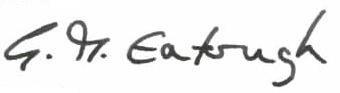 Dr Gill EatoughCEOLearning Community TrustCommunity Trust Arthog Outdoor Education Centre Residential VisitMonday 11th - Friday 15th May 2020Please return this reply slip to Finance Office by Friday 15th November & enclose £60.00 deposit* to allocate a place for:*Once a place for your child has been confirmed, the deposit will be non-refundableStudent NameClass/Tutor GroupParent/Carer Signature:Print Name:Date: